							ПРОЕКТ	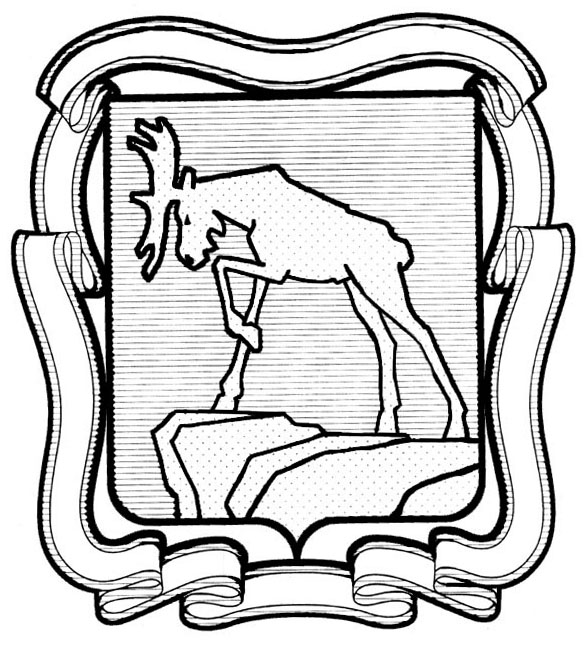 СОБРАНИЕ ДЕПУТАТОВ МИАССКОГО ГОРОДСКОГО ОКРУГАЧЕЛЯБИНСКАЯ ОБЛАСТЬСЕССИЯ СОБРАНИЯ ДЕПУТАТОВМИАССКОГО ГОРОДСКОГО ОКРУГАШЕСТОГО СОЗЫВАРЕШЕНИЕ № _____от  ____________  2020 годаРассмотрев предложение Главы Миасского городского округа Г.М. Тонких об утверждении Правил содержания домашних животных их владельцами, осуществления деятельности по обращению с животными без владельцев на территории Миасского городского округа, протест прокурора города Миасса от 29.11.2020 г. №24-2020, учитывая рекомендации постоянной комиссии по вопросам по вопросам городского хозяйства, в целях гуманного обращения с домашними животными и животными без владельцев, обеспечения безопасности граждан от неблагоприятного воздействия домашних животных и животных без владельцев, регулирования численности животных без владельцев, а также надлежащего санитарного состояния территории Миасского городского округа, в соответствии с Федеральным законом от 27.12.2018 г. № 498-ФЗ «Об ответственном обращении с животными и о внесении изменений в отдельные законодательные акты Российской Федерации», постановлением Правительства Российской Федерации от 10.09.2019 г. № 1180 «Об утверждении методических указаний по осуществлению деятельности по обращению с животными без владельцев», законом Челябинской области от 08.05.2019 г. № 890-ЗО «О регулировании отношений в области обращения с животными в Челябинской области», руководствуясь Федеральным законом от 06.10.2003г. № 131-ФЗ «Об общих принципах организации местного самоуправления в Российской Федерации» и Уставом Миасского городского округа, Собрание депутатов Миасского городского округаРЕШАЕТ:1. Утвердить Правила содержания домашних животных их владельцами, осуществления деятельности по обращению с животными без владельцев на территории Миасского городского округа согласно приложению к настоящему Решению.2. Признать утратившими силу решения Миасского городского Совета депутатов от 26.09.2003 г. № 3 «Об утверждении правил содержания собак и кошек их владельцами в муниципальном образовании «город Миасс», Собрания депутатов Миасского городского округа от 04.05.2007 г. №12 «О внесении изменений в Решение Миасского городского Совета депутатов от 26.09.2003 года № 3 «Об утверждении правил содержания собак и кошек их владельцами в муниципальном образовании «Город Миасс».2. Настоящее решение опубликовать в установленном порядке.3. Контроль исполнения настоящего решения возложить на постоянную комиссию по городскому хозяйству.Председатель Собрания депутатов                                                                        Д.Г. ПроскуринМиасского городского округаГлава Миасского городского округа						            Г.М. ТонкихПриложениек Решению Собрания депутатов Миасского городского округа  №  _____   от   _____________Правиласодержания домашних животных их владельцами, осуществления деятельности по обращению с животными без владельцев на территории Миасского городского округа1. Общие положения1.1. Настоящие Правила содержания домашних животных их владельцами, осуществления деятельности по обращению с животными без владельцев на территории Миасского городского округа (далее - Правила) разработаны в соответствии с Гражданским кодексом Российской Федерации, Федеральным законом от 27.12.2018 г. № 498-ФЗ «Об ответственном обращении с животными и о внесении изменений в отдельные законодательные акты Российской Федерации» (далее – Закон об ответственном обращении с животными), постановлением Правительства Российской Федерации от 10.09.2019 г. № 1180 «Об утверждении методических указаний по осуществлению деятельности по обращению с животными без владельцев», Законом Челябинской области от 08.05.2019 г. № 890-ЗО «О регулировании отношений в области обращения с животными в Челябинской области», санитарными и ветеринарными нормами и правилами, иными нормативными правовыми актами.1.2. Настоящие Правила устанавливают нормы для владельцев домашних животных и лиц, обеспечивающих исполнение мероприятий при осуществлении деятельности по обращению с животными без владельцев.1.3. Настоящие Правила устанавливают:- условия содержания домашних животных и порядок их выгула;- права и обязанности владельцев домашних животных;- порядок отлова и содержания животных без владельцев;- порядок захоронения (кремации) трупов (останков) домашних животных и животных без владельцев.1.4. Положения настоящих Правил не применяются к отношениям в области содержания и использования сельскохозяйственных животных.1.5. В тексте настоящих Правил основные понятия соответствуют понятиям, используемым в Федеральном законе от 27.12.2018 г. № 498-ФЗ «Об ответственном обращении с животными и о внесении изменений в отдельные законодательные акты Российской Федерации».1.6. Настоящие Правила разработаны в целях реализации нравственных принципов и принципов гуманности при обращении с животными, установленных статьей 4 Закона об ответственном обращении с животными, и распространяются на всех владельцев домашних животных, включая индивидуальных предпринимателей и юридических лиц, имеющих домашних животных на праве собственности, на правах содержания или пользования, а также на иных правах, установленных законодательством Российской Федерации и законодательством Челябинской области.2. Требования, предъявляемые к содержанию домашних животных2.1. Содержание домашних животных осуществляется при соблюдении санитарно-гигиенических, ветеринарно-санитарных и иных требований законодательства Российской Федерации, Челябинской области, а также настоящих Правил.2.2. При содержании домашних животных их владельцам необходимо соблюдать общие требования к содержанию животных, а также права и законные интересы лиц, проживающих в многоквартирном доме, в помещениях которого содержатся домашние животные.Предельное количество домашних животных, содержащихся в жилых помещениях, ограничивается возможностью обеспечения им условий, соответствующих ветеринарным нормам и правилам, а также с учетом соблюдения санитарно-эпидемиологических правил и нормативов.2.3. Не допускается содержание домашних животных в помещениях многоквартирного дома, не являющихся частями квартир и предназначенных для обслуживания более одного помещения в данном доме, в том числе на крыльцах, межквартирных лестничных площадках, лестницах, подвальных помещениях, крышах, в подъездах, тамбурах, коридорах, на технических этажах и чердаках, на открытых балконах и лоджиях, а также на придомовых (дворовых) территориях многоквартирных жилых домов.2.4. Временное пребывание лиц с домашними животными в общежитиях и гостиницах допускается с согласия администрации указанных организаций с соблюдением санитарно-гигиенических, ветеринарно-санитарных и иных требований законодательства Российской Федерации, Челябинской области, настоящих Правил, а также в соответствии с правилами внутреннего распорядка.2.5. Содержание домашних животных на территории садоводческих, огороднических, гаражных, дачных кооперативов, санаториев (профилакториев), туристических баз и баз отдыха допускается с соблюдением настоящих Правил, а также в соответствии с правилами и положениями указанных организаций, в которых должно быть указано разрешение на пребывание в них домашних животных.2.6. Владельцы, имеющие закрепленные территории, охраняемые собаками, могут содержать собак на своих земельных участках, базах, складах, производственных помещениях и зонах в свободном выгуле только в ночное время и на огороженной территории. В дневное время собаки должны находиться на привязи или в вольерах.2.7. Владельцам собак, имеющим во владении и (или) пользовании земельные участки, разрешается содержать на этих участках собак в свободном выгуле только на территории, имеющей ограждение или средства, исключающие проникновение собаки за ее пределы. О наличии собаки владелец обязан поместить надпись перед входом на земельный участок.2.8. При выгуле собак владельцы должны соблюдать следующие требования:2.8.1. выводить собак из жилых помещений (домов) на дворовую площадку и на улицу только на коротком поводке. Это требование должно быть соблюдено и при возвращении;2.8.2. при переходе через улицу владелец собаки обязан взять ее на короткий поводок во избежание дорожно-транспортного происшествия и гибели животного;2.8.3. в многолюдных и общественных местах собака должна находиться только на коротком поводке и в наморднике. Спускать собаку с поводка можно только в наморднике, в местах, отведенных для выгула собак, в малолюдных местах (лесных массивах, зеленых зонах, пустырях и т.п.), при условии обеспечения безопасности для жизни и здоровья людей, а также исключения нападения собаки на людей и других животных;2.8.4. выгул собак разрешается на специально выделенных Администрацией Миасского городского округа территориях и площадках. На них устанавливают аншлаг с информацией о разрешении выгула собак. При отсутствии специальной площадки выгуливание собак допускается на пустырях и в других местах, определяемых органом местного самоуправления Миасского городского округа с установкой соответствующего информационного знака;2.8.5. допускается оставлять собак на короткий период, но не более одного часа в наморднике и на привязи коротким поводком у магазинов, аптек, предприятий бытового обслуживания, и иных учреждений при соблюдении условий безопасности людей;2.8.6. при временном помещении собаки на привязь владелец собаки обязан создать следующие условия безопасности людей:- исключить возможность самопроизвольного снятия собаки с привязи;- исключить возможность нападения собаки на людей;- обеспечить возможность свободного и безопасного передвижения людей и проезда транспортных средств.2.9. Перевозка домашних животных в общественном транспорте производится с соблюдением установленных правил пользования соответствующими транспортными средствами при соблюдении мер, обеспечивающих безопасность и исключающих беспокойство пассажиров.2.10.Перевозка домашних животных в общественном транспорте должна производиться:2.10.1. собак - в ошейнике, на коротком поводке, в наморднике (кроме собак карликовых пород);2.10.2. кошек и собак карликовых пород, экзотических животных - в специальных переносных контейнерах для перевозки животных, клетках.Перевозка осуществляется по общим правилам, установленным на транспорте.2.11.Запрещается:2.11.1.оставлять домашних животных без надзора, а также в бедственном положении. В случае длительного отсутствия владелец домашнего животного обязан поместить животное на временное содержание куратору или передать его на временное содержание заинтересованным лицам. В случае невозможности дальнейшего содержания домашнего животного владелец обязан принять меры к дальнейшему устройству домашнего животного;2.11.2. бесконтрольное разведение домашних животных. Владелец домашнего животного обязан принимать меры по предотвращению появления нежелательного приплода посредством их временной изоляции, применения контрацептивных средств или проведения кастрации (выхолащивания), стерилизации;2.11.2. содержать домашних животных в клетках, будках и вольерах, не соответствующих размерам животного, допускать жестокое обращение;2.11.3.организовывать в квартирах и жилых домах приюты и питомники;2.11.4. выбрасывать трупы домашних животных в контейнеры для сбора мусора и твердых коммунальных отходов;2.11.5. натравливать собак на людей или животных;2.11.6. организовывать и проводить бои с участием собак, а также разводить, содержать, отлавливать домашних животных с целью получения сырьевого ресурса;2.11.8. купать животных в водоемах и местах массового пребывания и купания людей. в правилах пользования пляжами в России, с 2021 года2.11.9. выгул домашних животных:- без сопровождающего лица, поводка и оставлять их без присмотра;- лицами в состоянии алкогольного, наркотического и (или) токсического опьянения;- лицам, не достигшим 14-летнего возраста, сопровождение собак потенциально опасных пород, требующих особых условий содержания, лицам, не способным в силу возраста и физического развития руководить действиями собак потенциально опасных пород пород, требующих особых условий содержания, лицам, находящимся в состоянии алкогольного, токсического или наркотического опьянения, а также лицам, признанными недееспособными;- лицами, признанными недееспособными;- вблизи мест остановки общественного транспорта, в местах проведения массовых мероприятий, на территориях детских, образовательных, физкультурно-спортивных и медицинских организаций, организаций культуры, детских и спортивных игровых площадок, в зонах отдыха и иных территориях, не предназначенных для выгула;2.11.10. допускать домашних животных в общественные здания и помещения, павильоны, киоски, а также в помещения детских, образовательных, медицинских организаций, организаций, осуществляющих торговлю и оказывающих услуги общественного питания, бытового обслуживания, организаций культуры (за исключением случаев проведения выставок, зрелищных и массовых мероприятий с участием животных), религиозных организаций (объединений), кроме служебных собак и собак-поводырей. Организации, в случае запрета на посещение их с животными, должны помещать соответствующие знаки при входе и оборудовать места для их привязи;2.12. Свободный выгул декоративных и экзотических животных не допускается.2.13. Выставки и массовые мероприятия с участием домашних животных проводятся при соблюдении санитарно-гигиенических, ветеринарно-санитарных и иных требований нормативных правовых актов и настоящих Правил.3. Права и обязанностивладельцев домашних животных3.1. Владельцы домашних животных имеют право:3.1.1. содержать домашних животных в соответствии с настоящими Правилами;3.1.2. получать необходимую информацию о порядке содержания, разведения собак, кошек и других домашних животных в обществах (клубах) владельцев и любителей домашних животных, ветеринарных и иных специализированных организациях;3.1.3. подвергать кастрации (выхолащиванию), стерилизации принадлежащих им домашних животных;3.1.4. сдавать домашних животных в приюты, зоозащитные организации и иные организации, а также передавать кураторам для их временного содержания;3.1.5. за свой счет производить эвтаназию и захоронение (кремацию) домашних животных в соответствии с действующим законодательством и нормативно-правовыми актами;3.1.6. получать информацию в исполнительных органах местного самоуправления об организациях, осуществляющих деятельность по отлову, временному содержанию, захоронению (кремации) животных;3.1.7. при потере домашнего животного в течение пяти рабочих дней со дня потери обращаться в специализированную организацию по отлову животных без владельцев;3.1.8. имеют иные права, установленные действующим законодательством Российской Федерации, Челябинской области, муниципальными правовыми актами и настоящими Правилами.3.2. Владельцы домашних животных обязаны:3.2.1. содержать животное в соответствии с его биологическими особенностями, гуманно обращаться с животным, не оставлять его на длительный срок без присмотра, без пищи и воды, не допускать жестокого обращения, а в случае заболевания животного своевременно прибегать к ветеринарной помощи;3.2.2. поддерживать надлежащее санитарное состояние места проживания домашних животных и территорий, на которых осуществляется их выгул;3.2.3. не допускать загрязнения продуктами жизнедеятельности домашних животных помещений многоквартирного дома, не являющихся частями квартир и предназначенных для обслуживания более одного помещения в данном доме, в том числе крылец, межквартирных лестничных площадок, лестниц, крыш, подъездов, тамбуров, коридоров, технических этажей и чердаков, а также дворов, тротуаров улиц, газонов, детских и спортивных игровых площадок, зеленых зон отдыха и иных территорий, не предназначенных для выгула;3.2.4. немедленно ликвидировать загрязнения продуктами жизнедеятельности домашнего животного, оставленные на детских и спортивных площадках, тротуарах, газонах и других местах общественного пользования;3.2.5. принимать меры к обеспечению тишины в жилых помещениях при содержании домашнего животного в соответствии с установленными требованиями действующего законодательства;3.2.6. при выгуле домашних животных принимать меры по обеспечению тишины и покоя граждан в соответствии с установленными требованиями действующего законодательства;3.2.7. сообщать немедленно в ветеринарные учреждения, органы здравоохранения обо всех случаях укусов домашним животным человека или животного, а также доставлять животное в ближайшее ветеринарное учреждение для осмотра и постановки на карантин под наблюдением специалистов в течение необходимого срока;3.2.8. немедленно сообщать в ветеринарные учреждения о случаях внезапного падежа домашних животных или подозрении на заболевание этих животных опасными для человека болезнями. До прибытия ветеринарных специалистов провести изоляцию заболевшего или умершего животного;3.2.8. выполнять иные обязанности, установленные настоящими Правилами, и соблюдать общие требования к содержанию домашних животных, предусмотренные действующим законодательством Российской Федерации, Челябинской области, а также санитарными и ветеринарными нормами и правилами.3.3 Домашнее животное может быть изъято у его владельца по решению суда или в ином порядке в случаях, предусмотренных действующим законодательством Российской Федерации.4.Порядокосуществления деятельностипо обращению с животными без владельцев4.1. Порядок осуществления деятельности по обращению с животными без владельцев на территории Миасского городского округа регламентирует проведение следующих мероприятий:4.1.1. отлов животных без владельцев, в том числе их транспортировка и немедленная передача в приюты для животных, в соответствии с методическими указаниями по организации деятельности приютов для животных и нормами содержания животных в них, утвержденными Правительством Российской Федерации;4.1.2. содержание животных без владельцев в приютах для животных в соответствии с частью 7 статьи 16 Закона об ответственном обращении с животными;4.1.3. возврат потерявшихся животных их владельцам, а также поиск новых владельцев поступившим в приюты для животных животным без владельцев;4.1.4. возврат животных без владельцев, не проявляющих немотивированной агрессивности, на прежние места их обитания после проведения мероприятий, указанных в подпункте 4.1.2.  настоящего пункта;4.1.5. размещение в приютах для животных и содержание в них животных без владельцев, которые не могут быть возвращены на прежние места их обитания, до момента передачи таких животных новым владельцам или наступления естественной смерти таких животных.4.2 Деятельность по обращению с животными без владельцев производится в целях:4.2.1. предупреждения возникновения эпидемий, эпизоотий и (или) иных чрезвычайных ситуаций, связанных с распространением заразных болезней, общих для человека и животных, носителями возбудителей которых могут быть животные без владельцев;4.2.2. предотвращения причинения вреда здоровью и (или) имуществу граждан, имуществу юридических лиц;4.2.3. гуманного отношения к животным без владельцев;4.2.4.  предотвращения нанесения ущерба объектам животного мира и среде их обитания;4.2.5. оказания помощи животным, находящимся в опасном для их жизни состоянии;4.2.6.  возврата потерявшихся животных их владельцам.4.3. Отлов животных без владельцев, в том числе их транспортировка и передача в приюты для животных могут осуществлять любые юридические лица, независимо от организационно-правовой формы, формы собственности, или индивидуальные предприниматели, на основании заключенного муниципального контракта (далее – Специализированная организация), определяемые по результатам торгов на выполнение работ, оказание услуг для муниципальных нужд.Отлов животных без владельцев производится Специализированной организацией планово, в соответствии с графиком их отлова, согласованным с уполномоченным органом, или внепланово на основании заявлений, обращений граждан и юридических лиц (далее – обращения). Обращения об отлове животных без владельцев подаются в организации, обслуживающие жилищный фонд или к начальникам территориальных отделов Управления ЖКХ, энергетики и транспорта Администрации Миасского городского округа (далее – уполномоченный орган) с указанием сведений о заявителе (фамилия, имя, отчество (последнее – при наличии), адреса места жительства (места пребывания) физического лица или наименования, места нахождения юридического лица, контактного телефона заявителя).Отлову подлежат животные, находящиеся на улицах и в иных общественных местах без сопровождающих их лиц, кроме оставленных владельцами на привязи у магазинов, аптек, предприятий бытового обслуживания, поликлиник и иных учреждений.4.4. Запрещается жестокое обращение с животными при их отлове, транспортировке и временном содержании.4.5. Отлов животных без владельцев осуществляется с использованием специально оборудованных транспортных средств, необходимых для перевозки отловленных животных, и специальных технических приспособлений, не травмирующих их при отлове. Все отловленные животные без владельцев подлежат незамедлительной транспортировке в приюты в условиях, исключающих травмирование или гибель животных.4.6. Специализированная организация по отлову животных без владельцев обязана проводить инструктаж работников и выдавать им средства отлова, обеспечивать работников транспортными средствами и средствами безопасности. По требованию заинтересованных лиц работники организации обязаны представить необходимые документы, подтверждающие право на выполнение мероприятий по отлову животных без владельцев.4.7. При отлове и транспортировке животных без владельцев запрещается:4.7.1. производить отлов животных без владельцев в присутствии детей за исключением случаев, когда животные без владельцев представляют общественную опасность;4.7.2. снимать с привязи животных, временно оставленных владельцем оставленных владельцами на привязи у магазинов, аптек, предприятий бытового обслуживания, поликлиник и иных учреждений;4.7.3. изымать животных из квартир и домовладений или с огражденной территории, принадлежащей физическому или юридическому лицу (лицам) за исключением случаев, когда физические лица или юридические лица сообщают о нахождении животных без владельцев, не имеющих неснимаемые и несмываемые метки, на территориях или объектах, находящихся в собственности или пользовании таких лиц, и обеспечивают доступ на указанные территории или объекты Специализированной организации;4.7.4. совершать иные действия (бездействие), нарушающие требования законодательства в области обращения с животными.4.8.  При отлове животных без владельцев должны соблюдаться следующие требования:1) стерилизованные животные без владельцев, имеющие неснимаемые или несмываемые метки, отлову не подлежат, за исключением животных без владельцев, проявляющих немотивированную агрессивность в отношении других животных или человека;2) животные, имеющие на ошейниках или иных предметах сведения об их владельцах, передаются владельцам;3) применять вещества, лекарственные средства, способы, технические приспособления, приводящие к увечьям, травмам или гибели животных, не допускается;4) индивидуальные предприниматели и юридические лица, осуществляющие отлов животных без владельцев, несут ответственность за их жизнь и здоровье;5) индивидуальные предприниматели и юридические лица, осуществляющие отлов животных без владельцев, обязаны вести видеозапись процесса отлова животных без владельцев и бесплатно представлять по требованию уполномоченного органа исполнительной власти субъекта Российской Федерации копии этой видеозаписи;6) индивидуальные предприниматели и юридические лица, осуществляющие отлов животных без владельцев, обязаны представлять сведения об объеме выполненных работ в уполномоченный орган исполнительной власти субъекта Российской Федерации.4.9. Отлов животных без владельцев может производиться Специализированной организацией в присутствии заявителя (его представителя), оповещенного о проведении отлова по указанному им контактному телефону.4.10. Работники Специализированной организации, осуществляющие деятельность по отлову животных без владельцев, должны быть обеспечены специальной одеждой (далее - спецодежда) и специальной обувью, и другими необходимыми средствами индивидуальной защиты. 4.11. В случае отсутствия обращения владельцев домашних животных последние могут быть переданы заинтересованным организациям или гражданам на основании акта приема-передачи.4.12. Отловленные животные и не востребованные владельцами или не переданные заинтересованным организациям, гражданам подлежат возврату на прежние места обитания. При возврате животных без владельцев на прежние места их обитания индивидуальные предприниматели и юридические лица, осуществляющие возврат животных без владельцев, обязаны вести видеозапись процесса возврата животных без владельцев и бесплатно представлять по требованию уполномоченного органа исполнительной власти субъекта Российской Федерации копии этой видеозаписи.4.13. Специализированная организация обязана обеспечить ведение видеозаписи процесса отлова животных без владельцев и бесплатно представлять по требованию должностных лиц Администрации Округа, органов исполнительной власти Правительства Челябинской области копии этой видеозаписи. 4.14. Информация об отловленных животных является доступной и открытой. Каждый имеет право обратиться в уполномоченный орган и Специализированную организацию за получением необходимой информации об отловленных животных.5. Содержание животных без владельцев в приютах5.1. Требования к созданию и организации деятельности приютов установлены пунктом 13 статьи 16 Закона об ответственном обращении с животными. Приюты создаются для осуществления деятельности по содержанию животных в целях, установленных пунктом 1 статьи 17 Закона об ответственном обращении с животными.Осуществление деятельности по обращению с животными без владельцев способами, предусматривающими жестокое обращение с животными, не допускается.5.2. На основании пункта 7 статьи 16 Закона об ответственном обращении с животными владельцы приютов для животных и уполномоченные ими лица должны соблюдать общие требования к содержанию животных, а также следующие дополнительные требования:5.2.1. проводить осмотр и осуществлять мероприятия по обязательному карантинированию в течение 10 дней поступивших в приюты для животных животных без владельцев и животных, от права собственности на которых владельцы отказались, вакцинацию таких животных против бешенства и иных заболеваний, опасных для человека и животных;5.2.2. осуществлять учет животных, маркирование неснимаемыми и несмываемыми метками поступивших в приюты для животных животных без владельцев и животных, от права собственности на которых владельцы отказались;5.2.3. осуществлять стерилизацию поступивших в приюты для животных животных без владельцев;5.2.4. содержать поступивших в приюты для животных животных без владельцев и животных, от права собственности на которых владельцы отказались, до наступления естественной смерти таких животных либо возврата таких животных на прежние места их обитания или передачи таких животных новым владельцам;5.2.5. возвращать владельцам животных, имеющих на ошейниках или иных предметах сведения о владельцах;5.2.6. обеспечивать владельцу потерявшегося животного или уполномоченному владельцем такого животного лицу возможность поиска животного путем осмотра содержащихся в приютах для животных животных без владельцев5.2.7. размещать в информационно-телекоммуникационной сети "Интернет" в соответствии с частями 9 и 10 статьи 16 Закона об ответственном обращении с животными сведения о находящихся в приютах для животных животных без владельцев и животных, от права собственности на которых владельцы отказались;5.2.8.  вести документально подтвержденный учет поступления животных в приюты для животных и выбытия животных из приютов для животных.5.3. После завершения карантинирования, лечения (при необходимости), маркирования неснимаемыми и несмываемыми метками, вакцинации и стерилизации животных без владельцев, животных, не проявляющих немотивированной агрессивности, возвращают на прежние места их обитания.5.4. Содержание отловленных животных без владельцев в местах и пунктах временного содержания животных, не являющихся приютами для животных, не допускается.6. Порядокзахоронения (кремации) трупов (останков)домашних животных и животных без владельцев6.1. Оборудование и содержание мест для захоронения (кремации) домашних животных осуществляется в соответствии с ветеринарными и санитарными правилами и нормами.6.2. Захоронению (кремации) подлежат трупы (останки) умерших домашних животных, а также трупы (останки) павших животных без владельцев.Захоронение (кремация) животных без владельцев осуществляется в соответствии с ветеринарно-санитарными правилами и иными нормами специализированной организацией, имеющей соответствующую специализацию на осуществления данной деятельности.6.3. Запрещается выбрасывание трупов (останков) домашних животных или их несанкционированное захоронение (кремация) вне специально отведенных мест или без использования соответствующих средств кремации (средств уничтожения биологических отходов). Трупы (останки) домашних животных могут быть переданы в организацию по отлову животных без владельцев на договорной основе для последующего их захоронения (кремации) в специализированной организации.7. Ответственностьза нарушение настоящих Правил7.1. Лица, виновные в нарушении настоящих Правил, несут ответственность в соответствии с действующим законодательством Российской Федерации, Челябинской области, нормативно-правовыми актами органов местного самоуправления Миасского городского округа.7.2. За несоблюдение требований санитарно-гигиенических норм и ветеринарно-санитарных правил, владельцы домашних животных несут гражданско-правовую, административную или уголовную ответственность в порядке, установленном законодательством Российской Федерации.Об утверждении Правил содержания домашних животных их владельцами, осуществления деятельности по обращению с животными без владельцев на территории Миасского городского округа